Муниципальное образовательное учреждение дополнительного образованияДом детского и юношеского творчества с. ВадинскДополнительная образовательная общеразвивающая программахудожественной направленности«В мире танца»Программа рассчитана на детей в возрасте  7 - 16 лет.Срок реализации программы – 8 летс. Вадинск2020 г.СодержаниеПояснительная записка………………………………………….……3Цель и задачи программы…………………………………..…..…….3Планируемые результаты…………………………………………….5Учебный план……………………………………………….…..….....6Учебно-тематический план…………………………………………..7Содержание изучаемого курса………………………………………14Условия реализации программы ……………………………………25Формы аттестации. Система контроля качества освоения ОП…..26Список литературы…………………………………………….…….27Рабочие программы………………………………………………….28ПОЯСНИТЕЛЬНАЯ ЗАПИСКАОбразовательная программа «В мире танца» хореографического объединения направлена на воспитание и развитие у детей танцевальной техники. Обучение ведется  на основе классической хореографии. Она заключает в себе возможности для всестороннего развития личности ребенка. И чем раньше ребенок войдет в «большой мир искусства», тем быстрее он научится отличать добро от зла, красоту от безобразия, истинное от ложного и, главное, обогатит свой духовный мир.Главное в объединении – создание творческой увлеченности искусством, впечатления, развитие способностей, а также четкое соблюдение техники безопасности, режима труда и отдыха.Танец таит в себе огромное богатство для успешного художественно-нравственного воспитания, он сочетает в себе не только эмоциональную сторону искусства, приносит радость, как исполнителю, так и зрителю. Трудолюбие, терпение, упорство в достижении результата, уверенности в себе, самостоятельность, открытость, помощь и взаимовыручка, общение друг с другом – ведущие моменты в процессе обучения.Цель программы – создание благоприятной среды для формирования творческой личности, для развития профессиональных компетенций  обучающихся.В результате достижения данной цели решаются следующие задачи:образовательные – обучить навыкам, знаниям танцевального искусства в рамках данной программы; познакомить с разными жанрами хореографического искусства (классический танец, народные танцы, современные танцевальные направления);развивающие - развить музыкально-ритмическую координацию, мышечное чувство, осанку, стопу, музыкально-двигательную память, творческие и индивидуальные способности ребенка; развить творческое мышление осознанное, объективное видение жизни;воспитательные – умение работать в коллективе,  умение адаптироваться в современном обществе, быстро реагировать на изменения, происходящие в жизни, личностное и профессиональное самоопределение обучающихся.Учебная программа рассчитана на 8 лет обучения,  предполагает три уровня освоения: ознакомительный, базовый и углубленный. Это обусловлено тем, что на первых годах обучения (развивающий уровень) у ребенка сохраняется "зона неопределенности": он может поменять коллектив, изменить профиль своей деятельности, если в этом есть необходимость. На третьем-пятом годах обучения (базовый уровень) дети включаются в художественно-постановочную работу,  участие в конкурсах, концертах, фестивалях. На шестом-восьмом годах обучения (углубленный уровень) оценивается результат их деятельности, который связан с их активностью, поиском, творческим ростом.1-й уровень - ознакомительный - расширение художественного кругозора детей, развитие творческих способностей, формирование эстетического вкуса, общей и танцевальной культуры. Учитываются индивидуальные возможности детского коллектива, его отдельных исполнителей.2-й уровень – базовый - освоение техники исполнения классического танца, народных танцев, а также сценического мастерства.3-й уровень – углубленный – совершенствование техники исполнения, сценического мастерства, умение самостоятельно заниматься постановочной работой.Программа дана по годам обучения, в течение которых занимающимся следует усвоить определенный минимум умений, знаний, навыков, сведений по искусству танца. Программа предусматривает преподавание материала по “восходящей спирали”, то есть каждый год в определенных темах мы возвращаемся к пройденному на более высоком и сложном уровне.РЕЗУЛЬТАТИВНОСТЬ ПРОГРАММЫЗАДАЧИ 1-2 годов обучения Образовательные – обучить навыкам музыкально-двигательного движения.Развивающие – развить музыкально-ритмическую координацию, мышечное чувство, осанку, стопу; музыкально-двигательную память. 
Воспитательные – воспитать у детей умение слушать, воспринимать, оценивать музыку, воспитать чувство ответственности.Ожидаемый результатуметь точно воспроизводить, правильно выполнять преподаваемый материал; уметь различать динамические изменения в музыке; создавать музыкально-двигательный образ; научиться внимательно слушать музыку. ЗАДАЧИ 3-5 годов обученияОбразовательные – обогатить детей новыми выразительными средствами, совершенствовать творческие способности.Развивающие – совершенствовать приемы музыкально-двигательной выразительности, осанки, работы стоп; развить пластику тела; развить двигательное воображение, совершенствовать навыки танцевального движения, пробудить образное мышление.

Воспитательные –стремление к четкому, правильному, красивому выполнению задания, что в свою очередь требует организованности, активности, внимания, воспитать личностные качества, такие как воля, целеустремленность, создать творческий коллектив единомышленников.Ожидаемый результат- уметь самостоятельно действовать и создавать,  уметь работать с музыкальным материалом;
- уметь правильно владеть приемами музыкального движения, выражать задаваемый образ средствами пластики, а также посредством танцевальных этюдов, композиций ;
- уметь общаться в коллективе, проявлять творческую инициативу,  уметь сопереживать и помогать в творческом процессе. ЗАДАЧИ 6-8 годов обученияОбразовательные – решать постановочные и художественные задачи средствами сценической и пластической выразительности.
Развивающие – совершенствовать технику танца, а также творческое воображение.
Воспитательные – сформировать осознанное отношение к занятиям, к коллективу, личностное и допрофессиональное самоопределение.Ожидаемый результат- владеть танцевальной терминологией;
- владеть элементами сценического действия как средствами выражения своих мыслей, чувств и физических ощущений;
- уметь доказывать свою точку  зрения на обсуждаемую тему, правильно оценить увиденный художественный результат. Учебный планТематический план Первый год обучения Второй год обучения Третий год обучения Четвертый год обученияПятый год обученияШестой год обученияСедьмой год обученияВосьмой год обученияСодержание изучаемого курсаПервый год обученияВторой год обучения Третий год обучения Четвертый  год обучения Пятый год обученияШестой год обучения Седьмой год обучения Восьмой год обучения УСЛОВИЯ РЕАЛИЗАЦИИ ОБРАЗОВАТЕЛЬНОЙ ПРОГРАММЫМатериально-техническое оснащениеПросторный специально оборудованный зал с деревянным полом, станками и зеркалами.Музыкальное сопровождение.Использование компьютера для просмотра дисков с обучающими программами. Костюмы и реквизиты для оформления концертных номеров.Методическое обеспечениеФормы организации деятельности занимающихся: групповая и индивидуальная форма, а также работа с частью коллектива.Формы проведения занятий.- учебное занятие;
- беседа;
- игра;
- занятие-праздник;
- концерт;
- конкурс;
- фестиваль.Методы, используемые при работе:- метод комбинированных движений, переходящих в небольшие учебные этюды;- метод расклада, обуславливающийся следующими задачами:проработка и закрепление пройденного программного материала;раскрытие индивидуальности обучающегося через творческое самовыражение;воспитание художественного вкуса;создание хореографических композиций;выявление и развитие способностей среди участников самодеятельного ансамбля, развитие техничности.- метод повторения;- метод коллективного творчества;- метод объяснения;- метод ускорения-замедления;- метод заучивания;- метод «одного па»;- метод многократного повторения всевозможных движений.СИСТЕМА КОНТРОЛЯ И ОЦЕНИВАНИЯ РЕЗУЛЬТАТОВ     В целях контроля успеваемости обучающихся в конце каждого раздела программы проводится итоговое контрольное занятие. На данном занятии производится промежуточная аттестация обучающихся  (педагог оценивает успеваемость каждого обучающегося и качество усвоения пройденного материала). Оценка результатов осуществляется в форме зачета. Каждому обучающемуся предлагается набор заданий. В результате выполнения (невыполнения) заданий ставится «зачтено» («незачтено»).     В конце каждого учебного года проводится итоговая аттестация обучающихся с целью контроля усвоения материала.  Последний раздел рабочей программы третьего года обучения содержит тему «Концертная деятельность». На этом занятии предусмотрена итоговая проверка качества знаний и умений обучающихся. По итогам занятия выносится решение об усвоении (неусвоении) обучающимся пройденного материала.Список литературы.1. Белкин А.С.. Основы возрастной педагогики. Екатеринбург, 1999.2. Бесова М.. Веселые игры для дружного отряда. – Ярославль: Академия холдинг, 2004.3. Васильева Т.К.. Секрет танца. – Санкт-Петербург: Диамант, 1997.4. Выютский Л.С.. Воображение и творчество в детском возрасте. – Просвещение, 1991.5. Ильенко Л.П.. Интегрированный эстетический курс для начальной школы. – М., 2001.6. Назайкинский Е.В.. Звуковой мир музыки. – М.: Музыка, 1988.7. Никитин Б.. Развивающие игры. – М., 1985.8. Смирнова М.В.. Классический танец. – Выпуск 3. – М., 1988.9. Смирнов М.А.. Эмоциональный мир музыки. – М.: Музыка, 1990.10. Хаустов В.В.. Методическое пособие для начальной стадии преподавания акробатического рок-н-ролла. – Ростов-на-Дону, 1999. 11. Азбука хореографии», Т.Барышникова, Фйрис Пресс, М., 12. Танцы народов Поволжья. Г.Власенко, изд. «Самарский университет», 1992.13. Основы русского народного танца. А.Климов, Московский государственный институт культуры, 1994.Принята педагогическим советом МОУ ДО ДД и ЮТ с. ВадинскПротокол №_1___от 26.08.2020_ Председатель _____Е.В.Тростянская 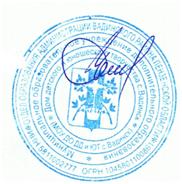 Утверждаю:директор МОУ ДО ДД и ЮТ с.Вадинск_________ О.В.Чуфарова Приказ № __18 от _26.08.2020№ п/пРазделы программыУровни освоенияУровни освоенияУровни освоенияУровни освоенияУровни освоенияУровни освоенияУровни освоенияУровни освоения№ п/пРазделы программыОзнакомительныйОзнакомительныйБазовыйБазовыйБазовыйУглубленныйУглубленныйУглубленный№ п/пРазделы программы1 год2 год3 год4 год5 год6 год7 год8 год1Общефизическая подготовка50805030323028122Классический танец14362428221620123Танцы народов мира62703830482024104Танец сегодня--4650424620165Репетиционно-постановочная работа10204870681001201626Итоговые занятия и досуговые мероприятия.8101084444Всего часовВсего часов144216216216216216216216№ п/пПрограммные разделыКоличество часов1.  Общефизическая подготовка1.  Общефизическая подготовка441.1Вводное занятие. Правила техники безопасности.21.2 Игровые технологии.101.3Интегрированные занятия.41.4Общефизические упражнения201.5Ритмика82.  Классический танец2.  Классический танец163.  Танцы народов мира.3.  Танцы народов мира.683.1Танец как вид искусства43.2Китайский танец183.3Хоровод203.4Вальс204.  Танец сегодня4.  Танец сегодня-5.  Репитиционно-постановочная работа.5.  Репитиционно-постановочная работа.105.1Постановка, изучение танца45.2Отработка движений танца45.3Работа с отстающими26.  Итоговые занятия и  и досуговые мероприятия.6.  Итоговые занятия и  и досуговые мероприятия.8Всего часовВсего часов144№ п/пПрограммные разделыКоличество часов1.  Общефизическая подготовка1.  Общефизическая подготовка761.1Вводное занятие. Правила техники безопасности.21.2 Игровые технологии.81.3Интегрированные занятия.61.4Общефизические упражнения321.5Ритмика282.  Классический танец2.  Классический танец383.  Танцы народов мира.3.  Танцы народов мира.723.1Повторение изученного63.2Чарльстон.Твист.243.3Цыганский танец. 223.4Полька .Краковяк.204.  Танец сегодня4.  Танец сегодня-5.  Репитиционно-постановочная работа.5.  Репитиционно-постановочная работа.205.1Постановка, изучение танца85.2Отработка движений танца85.3Работа с отстающими46.  Итоговые занятия и  и досуговые мероприятия.6.  Итоговые занятия и  и досуговые мероприятия.10Всего часовВсего часов216№ п/пПрограммные разделыКоличество часов1.  Общефизическая подготовка1.  Общефизическая подготовка441.1Вводное занятие. Правила техники безопасности.21.2 Игровые технологии.61.3Интегрированные занятия.41.4Общефизические упражнения181.5Ритмика142.  Классический танец2.  Классический танец283.  Танцы народов мира.3.  Танцы народов мира.443.1Повторение изученного123.2Донской край, казачьи пляски123.3Танец «Модерн»103.4Джайв104.  Танец сегодня4.  Танец сегодня484.1Знакомство с современным танцем.44.2Особенности движений современного танца445.  Репитиционно-постановочная работа.5.  Репитиционно-постановочная работа.425.1Постановка танца65.2Отработка движений танца185.3Отработка рисунка танца145.4Работа с отстающими46.  Итоговые занятия и  и досуговые мероприятия.6.  Итоговые занятия и  и досуговые мероприятия.10Всего часовВсего часов216№ п/пПрограммные разделыКоличество часов1.  Общефизическая подготовка1.  Общефизическая подготовка281.1Вводное занятие. Правила техники безопасности.21.2 Игровые технологии.21.3Интегрированные занятия.21.4Общефизические упражнения141.5Ритмика82.  Классический танец2.  Классический танец283.  Танцы народов мира.3.  Танцы народов мира.303.1Повторение изученного43.2Итальянский танец «Тарантелла» 103.3Молдавский танец83.4Джазовые танцы.84.  Танец сегодня4.  Танец сегодня504.1Современные танцевальные направления24.2Хастл164.3Хип-хоп164.4Денсхолл165.  Репитиционно-постановочная работа.5.  Репитиционно-постановочная работа.705.1Постановка, изучение танцев105.2Отработка движений танцев285.3Отработка рисунка танцев265.4Работа с отстающими66.  Итоговые занятия и  и досуговые мероприятия.6.  Итоговые занятия и  и досуговые мероприятия.8Всего часовВсего часов216№ п/пПрограммные разделыКоличество часов1.  Общефизическая подготовка1.  Общефизическая подготовка321.1Вводное занятие. Правила техники безопасности.21.2Общефизические упражнения201.3Ритмика102.  Классический танец2.  Классический танец223.  Танцы народов мира.3.  Танцы народов мира.523.1Повторение изученного83.2Испанский танец143.3Танго163.4Словацкий танец144.  Танец сегодня4.  Танец сегодня484.1Бачата164.2Джаз-фанк164.3R`n`b165.  Репитиционно-постановочная работа.5.  Репитиционно-постановочная работа.585.1Постановка, изучение танцев85.2Отработка движений танцев265.3Отработка рисунка танцев225.4Работа с отстающими46.  Итоговые занятия и  и досуговые мероприятия.6.  Итоговые занятия и  и досуговые мероприятия.4Всего часовВсего часов216№ п/пПрограммные разделыКоличество часов1.  Общефизическая подготовка1.  Общефизическая подготовка301.1Вводное занятие. Правила техники безопасности.21.2Общефизические упражнения201.3Ритмика82.  Классический танец2.  Классический танец163.  Танцы народов мира.3.  Танцы народов мира.223.1Повторение изученного63.2Украинский танец164.  Танец сегодня4.  Танец сегодня524.1Рок-н-ролл164.2Сальса184.3Контемпорари185.  Репитиционно-постановочная работа.5.  Репитиционно-постановочная работа.925.1Постановка, изучение танцев165.2Отработка движений танцев405.3Отработка рисунка танцев305.4Работа с отстающими66.  Итоговые занятия и  и досуговые мероприятия.6.  Итоговые занятия и  и досуговые мероприятия.4Всего часовВсего часов216№ п/пПрограммные разделыКоличество часов1.  Общефизическая подготовка1.  Общефизическая подготовка281.1Вводное занятие. Правила техники безопасности.21.2Общефизические упражнения201.3Ритмика62.  Классический танец2.  Классический танец163.  Танцы народов мира.3.  Танцы народов мира.243.1Повторение изученного63.2Русский танец184.  Танец сегодня4.  Танец сегодня124.1Электрик-буги125.  Репитиционно-постановочная работа.5.  Репитиционно-постановочная работа.1325.1Постановка, изучение танцев245.2Отработка движений танцев545.3Отработка рисунка танцев445.4Работа с отстающими106.  Итоговые занятия и  и досуговые мероприятия.6.  Итоговые занятия и  и досуговые мероприятия.4Всего часовВсего часов216№ п/пПрограммные разделыКоличество часов1.  Общефизическая подготовка1.  Общефизическая подготовка121.1Вводное занятие. Правила техники безопасности.21.2Общефизические упражнения102.  Классический танец2.  Классический танец123.  Танцы народов мира.3.  Танцы народов мира.123.1Арабский танец124.  Танец сегодня4.  Танец сегодня184.1Брейк-данс185.  Репитиционно-постановочная работа.5.  Репитиционно-постановочная работа.1585.1Постановка, изучение танцев225.2Отработка движений танцев685.3Отработка рисунка танцев605.4Работа с отстающими66.  Итоговые занятия и  и досуговые мероприятия.6.  Итоговые занятия и  и досуговые мероприятия.4Всего часовВсего часов216№ п/пПрограммные разделыКоличество часовКоличество часовКоличество часов№ п/пПрограммные разделыТеорияПрактикаВсего1.  Общефизическая подготовка1.  Общефизическая подготовка242441.1Вводное занятие. Правила техники безопасности.2-21.2 Игровые технологии.-1010Смешной хомячок. Подражаем животным (актерское мастерство)-221,2,3 – фигура…замри (на воображение)-22Меня зовут (на воображение)-22Хлопаем в ладоши. Вернуть обратно (развитие чувства ритма)-22Подари улыбку. Какая рука у соседа (повышение позитивного настроения)-221.3Интегрированные занятия.-44Лесное царство-22Кот Леопольд и лапки-царапки-221.4Общефизические упражнения-2020Разминка по кругу: марш, танцевальный бег, галоп по 4 вправо и влево.-22Общая гимнастика: разминка для шеи,                плеч, рук, туловища, ног.-22Подготовительные упражнения: приседания маленькие и большие-22Подготовительные упражнения: прыжки-22Гимнастика на полу: работа со стопами (по 4, 1 лежа на спине, лежа на животе);  «уголки» из положения сидя и лежа.-22Гимнастика на полу: подъем ног поочередно вперед лежа на спине,  «колечко», «велосипед».-44Гимнастика на полу: «мостик» из положения лежа на спине.-44Контрольное занятие по выполнению ОФП.-221.5Ритмика-88Развитие внимательности. Игра «Кто первый»-22Пластические этюды «Зеркало»-22Единство музыки и танцевальных движений. Упражнение в кругу.-22Контрольное занятие по теме.-222.  Классический танец2.  Классический танец-1616Элементы классического танца. Постановка корпуса. Линия в танце, интервалы.Элементы классического танца. Постановка корпуса. Линия в танце, интервалы.-22Позиция ног I, II, III.Позиция ног I, II, III.-22Port de Bras. Позиция рук I, II, III.Port de Bras. Позиция рук I, II, III.-22Demi –plie  по I, II, III позициямDemi –plie  по I, II, III позициям-22Battement tendu I, III позицииBattement tendu I, III позиции-22Double battement tendu I, III позицияDouble battement tendu I, III позиция-22Releve. Исходное положение I , II позицияReleve. Исходное положение I , II позиция-22Контрольное занятие по теме.Контрольное занятие по теме.-223.  Танцы народов мира.3.  Танцы народов мира.1058683.1Танец как вид искусства4-4История балетного искусства2-2История танца. Просмотр некоторых народных танцев.2-23.2Китайский танец21820Знакомство с китайским танцем (просмотр видео, история танца) 2-2Основные элементы танца (постановка рук, ног корпуса)-66Шаг танца-66Рисунок танца-44Зачет по теме.-223.3Хоровод22022Знакомство с хороводом (просмотр видео, история хоровода)2-2Основные элементы хоровода (постановка рук, ног корпуса)-66Шаг хоровода-66Рисунок хоровода-66Зачет по теме.-223.4Вальс22022Знакомство с вальсом (просмотр видео, история хоровода)2-2Основные элементы вальса (постановка рук, ног корпуса)-66Шаг вальса-88Рисунок вальса-44Зачет по теме.-224.  Танец сегодня4.  Танец сегодня---5.  Репитиционно-постановочная работа.5.  Репитиционно-постановочная работа.-10105.1Постановка, изучение танца-445.2Отработка движений танца-445.3Работа с отстающими-226.  Итоговые занятия и  и досуговые мероприятия.6.  Итоговые занятия и  и досуговые мероприятия.-66Концертно-игровая программа «Вместе мы сила»-22Вечер отдыха «Развернись, душа!»-22Итоговое занятие. Инструктаж по правилам поведения на воде, в лесу, на дороге и т.д..-22Всего часовВсего часов12132144№ п/пПрограммные разделыКоличество часовКоличество часовКоличество часов№ п/пПрограммные разделыТеорияПрактикаВсего1.  Общефизическая подготовка1.  Общефизическая подготовка274761.1Вводное занятие. Правила техники безопасности.2-21.2 Игровые технологии.-88Ласточка. Аист (на координацию движения)-22Восточный танец (на воображение)-22Изгиб. Ромашка (познавательные игры)-22Портрет. Музыкальный теремок-221.3Интегрированные занятия.-66Бал – маскарад.-22Весеннее журчание в классической музыке.-22Снежинки причудливый узор.-221.4Общефизические упражнения-3232Гимнастика на полу-66Укрепление мышечного аппарата. Разогрев различных групп мышц-66Укрепления мышц стопы, живота, спины. Понятие выворотности, растяжка-66Работа у станка-66Работа со стопами-66Контрольное занятие по теме-221.5Ритмика-2828Развитие чувств ритма.-44Ритм. Акцент.-44Счет тактов. Упражнения с отсчетом ритма.-22Музыкальные упражнения с отсчетом ритма.-44Темп. Характер-44Понятие «легато» и «стаккато»-22Разбор музыкальных произведений-66Контрольное занятие по теме-222.  Классический танец2.  Классический танец-3838Элементы классического танца. Постановка корпуса. Линия в танце, интервалы. Позиция ног I, II, III. Позиция рук I, II, III. Элементы классического танца. Постановка корпуса. Линия в танце, интервалы. Позиция ног I, II, III. Позиция рук I, II, III. -22Port de Bras. Demi –plie  по I, II, III позициямPort de Bras. Demi –plie  по I, II, III позициям-22Battement tendu I, III позиции. Double battement tendu I, III позиция. Releve. Исходное положение I , II позицияBattement tendu I, III позиции. Double battement tendu I, III позиция. Releve. Исходное положение I , II позиция-22Классический экзерсис. Позиция ног IV, VКлассический экзерсис. Позиция ног IV, V-44Preparation – подготовительное положение рукPreparation – подготовительное положение рук-44Port de bras - переводы рукPort de bras - переводы рук-44Прыжки по VI, I, II, V позицияхПрыжки по VI, I, II, V позициях-22Grand  battement.Grand  battement.-44Rond de jambe.Rond de jambe.-44Arabesgue.Arabesgue.-44Исполнение классического экзерсиса. Исполнение классического экзерсиса. -44Контрольное занятие по темеКонтрольное занятие по теме-223.  Танцы народов мира.3.  Танцы народов мира.63.1Повторение изученного-66Китайский танец.-22Хоровод. -22Вальс. -223.2Чарльстон.Твист.22224История возникновения чарльстона, твиста. Просмотр видео, знакомство с танцами.2-2Основные элементы чарльстона (постановка рук, туловища, ног)-66Шаг, рисунок танца.-44Основные элементы твиста (постановка рук, туловища, ног)-66Шаг, рисунок танца.-44Контрольное занятие по теме-223.3Цыганский танец. 22022История танца, просмотр видео.2-2Основные элементы  (постановка рук, туловища, ног)-1212Шаг, рисунок танца.-66Контрольное занятие по теме-223.4Полька. Краковяк.21820История возникновения танцев. Просмотр видео, знакомство с танцами.2-2Основные элементы польки (постановка рук, туловища, ног)-44Шаг, рисунок танца.-44Краковяк: основные элементы  (постановка рук, туловища, ног)-44Шаг, рисунок танца.-44Контрольное занятие по теме-224.  Танец сегодня4.  Танец сегодня---5.  Репитиционно-постановочная работа.5.  Репитиционно-постановочная работа.-20205.1Постановка, изучение танца-885.2Отработка движений танца-885.3Работа с отстающими-446.  Итоговые занятия и  и досуговые мероприятия.6.  Итоговые занятия и  и досуговые мероприятия.-1010Викторина: «Путешествие в мир танца»-22Итоговое занятие. Инструктаж по правилам поведения на воде, в лесу, на дороге и т.д..-22Поход в лес: «Давайте дружить».-22Концертная деятельность.-44Всего часовВсего часов8208216№ п/пПрограммные разделыКоличество часовКоличество часовКоличество часов№ п/пПрограммные разделыТеорияПрактикаВсего1.  Общефизическая подготовка1.  Общефизическая подготовка242441.1Вводное занятие. Правила техники безопасности.2-21.2 Игровые технологии.-66Память движений.-22Постановка жеста ( на воображения).-22Пожелание в кругу. Комплименты ( сплочение коллектива).-221.3Интегрированные занятия.-44Трансформация.-22Вспомогательные моменты для создания образов.-221.4Общефизические упражнения-1818Гимнастика на полу-22Укрепление мышечного аппарата. Разогрев различных групп мышц-22Укрепления мышц стопы, живота, спины. Понятие выворотности, растяжка-22Партерный тренажКорректировка прогибов в позвоночнике-22Понятие  «сильные руки», «длинные ноги» - умение удлинять ноги-22Выворотность в стопе, коленном, тазобедренном суставе-22Растяжка на шпагат-22Прыжки -22Контрольное занятие по теме-221.5Ритмика-1414Затакт. Динамические оттенки.-44Строение музыкального произведения-44Передача динамических оттенков в движениях новых танцев-44Контрольное занятие по теме-222.  Классический танец2.  Классический танец-2828Основные классические движения Allegro Основные классические движения Allegro -44Закрепление и усовершенствование исполнения классического экзерсиса.Закрепление и усовершенствование исполнения классического экзерсиса.-44Port de bras - переводы рукPort de bras - переводы рук-22Прыжки по VI, I, II, V позицияхПрыжки по VI, I, II, V позициях-44Grand  battement.Grand  battement.-44Rond de jambe.Rond de jambe.-22Arabesgue.Arabesgue.-22Движения у станка и на середине зала.Движения у станка и на середине зала.-22Экзерсис на полупальцахЭкзерсис на полупальцах-22Контрольное занятие по темеКонтрольное занятие по теме-223.  Танцы народов мира.3.  Танцы народов мира.638443.1Повторение изученного-1212Китайский танец.-22Хоровод. -22Вальс.-22Чарльстон.Твист.-22Цыганский танец.-22Полька. Краковяк.-223.2Донской край, казачьи пляски.21012История, просмотр видео.2-2Основные элементы танца-66Рисунок танца-22Контрольное занятие по теме-223.3Танец «модерн»2810История, просмотр видео.2-2Основные элементы танца-44Рисунок танца-22Контрольное занятие по теме-223.4Джайв.2810История, просмотр видео.2-2Основные элементы танца-44Рисунок танца-22Контрольное занятие по теме-224.  Танец сегодня4.  Танец сегодня444484.1Знакомство с современным танцем.4-4Жизненная энергия – шоу балет «Тодес». Детский эстрадный танец. 2-2Хореографические коллективы Пензенской области.2-24.2Особенности движений современного танца-4444Круг, полукруг, колонна по одному, по двое, по четыре-44Цепочка, змейка, круг, звездочка-44Шахматное построение колонны, шеренга, колонна-44Круг в круге, корзиночка, воротца, карусель-44Изолированное движение головы.Движение плеч.-44Вытягивание  плеч.Движение бедрами.-44Квадрат.Круг.Полукруг.-44Координация движения. Танцевальные комбинации.-66Полуприседания.Четвертый поворот.-44Пружина.Перекат.-44Контрольное занятие по теме-225.  Репитиционно-постановочная работа.5.  Репитиционно-постановочная работа.-42425.1Постановка танца-665.2Отработка движений танца-18185.3Отработка рисунка танца-14145.4Работа с отстающими-446.  Итоговые занятия и  и досуговые мероприятия.6.  Итоговые занятия и  и досуговые мероприятия.-1010Итоговое занятие: « Молодежь танцует: что и как?»-22Итоговая конкурсная программа: «На танцевальной орбите»-22Инструктаж по правилам поведения в летний период времени на воде, в лесу, на дороге и т.д..-22Концертная деятельность.-44Всего часовВсего часов216№ п/пПрограммные разделыКоличество часовКоличество часовКоличество часов№ п/пПрограммные разделыТеорияПрактикаВсего1.  Общефизическая подготовка1.  Общефизическая подготовка226281.1Вводное занятие. Правила техники безопасности.2-21.2 Игровые технологии.-22Память движений.-221.3Интегрированные занятия.-22Трансформация.-221.4Общефизические упражнения-1414Гимнастика на полу-22Укрепление мышечного аппарата. Разогрев различных групп мышц-22Укрепления мышц стопы, живота, спины. Понятие выворотности, растяжка-22Партерный тренажКорректировка прогибов в позвоночнике-22Понятие  «сильные руки», «длинные ноги» - умение удлинять ноги. Прыжки-22Растяжка на шпагат-22Итоговое занятие-221.5Ритмика-88Затакт. Динамические оттенки.-22Строение музыкального произведения-22Передача динамических оттенков в движениях новых танцев-22Итоговое занятие-222.  Классический танец2.  Классический танец-2828Основные классические движения Allegro Основные классические движения Allegro -44Закрепление и усовершенствование исполнения классического экзерсиса.Закрепление и усовершенствование исполнения классического экзерсиса.-44Port de bras - переводы рукPort de bras - переводы рук-22Прыжки по VI, I, II, V позицияхПрыжки по VI, I, II, V позициях-44Grand  battement.Grand  battement.-44Rond de jambe.Rond de jambe.-22Arabesgue.Arabesgue.-22Движения у станка и на середине зала.Движения у станка и на середине зала.-44Итоговое занятиеИтоговое занятие-223.  Танцы народов мира.3.  Танцы народов мира.624303.1Повторение изученного-44Хоровод. Полька. Вальс.-22Цыганский танец. Казачьи пляски-223.2Итальянский танец «Тарантелла» 2810История, просмотр видео. Батман в характере итальянского танца2-2Движения с тамбурином-22Рисунок танца-44Итоговое занятие-223.3Молдавский танец268История, просмотр видео. Шаг с каблука с подскоком2-2Перескоки с вынесением ноги на каблук и прыжок («ключ»). Ход в сторону-22Рисунок танца-22Итоговое занятие-223.4Джазовые танцы.268История, просмотр видео. Рисунок танца2-2Основные элементы танца-44Итоговое занятие-224.  Танец сегодня4.  Танец сегодня842504.1Современные танцевальные направления2-24.2Хастл – эстрадный танец.21416История, терминология, просмотр видео.2-2Танцевальные связки.-88Изучение композиций.-44Итоговое занятие-224.3Хип-хоп.21416История терминология, просмотр видео.2-2Танцевальные связки.-66Изучение композиций.-66Итоговое занятие-224.4Денсхолл.21416История терминология, просмотр видео.2-2Танцевальные связки.-66Изучение композиций.-66Итоговое занятие-225.  Репитиционно-постановочная работа.5.  Репитиционно-постановочная работа.-70705.1Постановка танцев-10105.2Отработка движений танцев-28285.3Отработка рисунка танцев-26265.4Работа с отстающими-666.  Итоговые занятия и  и досуговые мероприятия.6.  Итоговые занятия и  и досуговые мероприятия.448Итоговое занятие: «Круглый стол вопросов и ответов»2-2Инструктаж по правилам поведения в летний период времени на воде, в лесу, на дороге и т.д..2-2Концертная деятельность.-44Всего часовВсего часов20196216№ п/пПрограммные разделыКоличество часовКоличество часовКоличество часов№ п/пПрограммные разделыТеорияПрактикаВсего1.  Общефизическая подготовка1.  Общефизическая подготовка230321.1Вводное занятие. Правила техники безопасности.2-21.2Общефизические упражнения-2020Гимнастика на полу-22Укрепление мышечного аппарата. Разогрев различных групп мышц-22Укрепления мышц стопы, живота, спины. Понятие выворотности, растяжка-44Партерный тренажКорректировка прогибов в позвоночнике-44Понятие  «сильные руки», «длинные ноги» - умение удлинять ноги-22Растяжка-44Итоговое занятие-221.3Ритмика-1010Повторение пройденных тем на новом музыкальном материале-44Слушание и анализ музыки для новых танцевальных композиций-44Итоговое занятие-222.  Классический танец2.  Классический танец-2222Закрепление и усовершенствование исполнения классического экзерсиса.-44Движения у станка и на середине зала.-44Экзерсис на полупальцах-22Танцевальный шаг по  позиции-44Полуповороты на пальцах-22Passe-44Итоговое занятие-223.  Танцы народов мира.3.  Танцы народов мира.646523.1Повторение изученного-88Хоровод. Полька.. вальс-22Цыганский танец. Казачьи пляски-22 «Модерн», Джайв, джаз-22«Тарантелла», молдавский танец-223.2Испанский танец 21214История, просмотр видео.2-2Основные элементы (постановка рук, туловища, ног)-44Шаги танца-44Рисунок танца-22Итоговое занятие-223.3Танго21416История, просмотр видео.2-2Основные элементы (постановка рук, туловища, ног)-44Шаг танца-44Рисунок танца-44Итоговое занятие-223.4Словацкий танец21214История, просмотр видео.2-2Шаг. Подскоки. Галоп. Шаг с переступанием-22Шаг  с поворотом-22Шаг с притопом. Шаг с каблука-22Боковой шаг. Ключ Бег назад-22Рисунок танца-22Итоговое занятие-224.  Танец сегодня4.  Танец сегодня642484.1Бачата. 21416История, терминология, просмотр видео.2-2Танцевальные связки.-66Изучение композиций.-66Итоговое занятие-224.2Джаз-фанк.21416История, терминология, просмотр видео.2-2Танцевальные связки.-66Изучение композиций.-66Итоговое занятие-224.3R`n`b21416История, терминология, просмотр видео.2-2Танцевальные связки.-66Изучение композиций.-66Итоговое занятие-225.  Репитиционно-постановочная работа.5.  Репитиционно-постановочная работа.-58585.1Постановка танцев-885.2Отработка движений танцев-26265.3Отработка рисунка танцев-22225.4Работа с отстающими-446.  Итоговые занятия и  и досуговые мероприятия.6.  Итоговые занятия и  и досуговые мероприятия.224Инструктаж по правилам поведения в летний период времени на воде, в лесу, на дороге и т.д2-2Концертная деятельность.-22Всего часовВсего часов16200216№ п/пПрограммные разделыКоличество часовКоличество часовКоличество часов№ п/пПрограммные разделыТеорияПрактикаВсего1.  Общефизическая подготовка1.  Общефизическая подготовка228301.1Вводное занятие. Правила техники безопасности.2-21.2Общефизические упражнения-2020Гимнастика на полу-22Укрепление мышечного аппарата. Разогрев различных групп мышц-22Укрепления мышц стопы, живота, спины. Понятие выворотности, растяжка-44Партерный тренажКорректировка прогибов в позвоночнике-44Растяжка-44Прыжки -22Итоговое занятие-221.3Ритмика-88Повторение пройденных тем на новом музыкальном материале-44Слушание и анализ музыки для новых танцевальных композиций-22Итоговое занятие-222.  Классический танец2.  Классический танец-1616Закрепление и усовершенствование исполнения классического экзерсиса.-44Движения у станка и на середине зала.-44Танцевальный шаг по  позиции-44Полуповороты на пальцах-22Итоговое занятие-223.  Танцы народов мира.3.  Танцы народов мира.220223.1Повторение изученного-66Цыганский танец. Испанский танец-22Джайв, джаз, танго-22«Тарантелла», молдавский танец-223.2Украинский танец 21416История, просмотр видео.2-2Бегунец22Па-де-баск с перекрещиванием ноги22Голубцы. Тынок22Вихилясник. Вихилясник с притопом22Крутка. Кабриоль22Ковырялочка с поворотом и притопом22Итоговое занятие-224.  Танец сегодня4.  Танец сегодня646524.1Рок-н-ролл21416История, терминология, просмотр видео.2-2Танцевальные связки.-66Изучение композиций.-66Итоговое занятие-224.2Сальса.21618История, терминология, просмотр видео.2-2Танцевальные связки.-1010Изучение композиций.-66Итоговое занятие-224.3Контемпорари21618История, терминология, просмотр видео.2-2Танцевальные связки.-1010Изучение композиций.-66Итоговое занятие-225.  Репитиционно-постановочная работа.5.  Репитиционно-постановочная работа.-92925.1Постановка танцев-16165.2Отработка движений танцев-40405.3Отработка рисунка танцев-30305.4Работа с отстающими-666.  Итоговые занятия и  и досуговые мероприятия.6.  Итоговые занятия и  и досуговые мероприятия.224Инструктаж по правилам поведения в летний период времени на воде, в лесу, на дороге и т.д2-2Концертная деятельность.-22Всего часовВсего часов12204216№ п/пПрограммные разделыКоличество часовКоличество часовКоличество часов№ п/пПрограммные разделыТеорияПрактикаВсего1.  Общефизическая подготовка1.  Общефизическая подготовка226281.1Вводное занятие. Правила техники безопасности.2-21.2Общефизические упражнения-2020Гимнастика на полу-22Укрепление мышечного аппарата. Разогрев различных групп мышц-22Укрепления мышц стопы, живота, спины. Понятие выворотности, растяжка-44Партерный тренажКорректировка прогибов в позвоночнике-44Растяжка-44Прыжки -22Итоговое занятие-221.3Ритмика-66Повторение пройденных тем на новом музыкальном материале-44Слушание и анализ музыки для новых танцевальных композиций-22Итоговое занятие-222.  Классический танец2.  Классический танец-1616Закрепление и усовершенствование исполнения классического экзерсиса.-44Движения у станка и на середине зала.-44Танцевальный шаг по  позиции-44Полуповороты на пальцах-22Итоговое занятие-223.  Танцы народов мира.3.  Танцы народов мира.23.1Повторение изученного-66Цыганский танец. Испанский танец-22Русский танец-22«Тарантелла», молдавский танец-223.2Русский танец 21820История, просмотр видео.2-2Позиции ног. Положение стопы и подъема.-22Позиции и положения рук. Движение кисти.-22Танцевальный шаг с носка, переменный шаг-22Ковырялочка с притопом. «Гармошка» простая-22«Веревочка» простая. «Веревочка» с переступанием. -22Переменный шаг с каблука. Припадание вперед, в сторону, на месте.  -22«Ключ» простой и дробный. Кружение-22Дробь с подскоком на месте и с продвижением вперед-22Итоговое занятие-224.  Танец сегодня4.  Танец сегодня21012Электрик-буги.21012История, терминология, просмотр видео. Танцевальные связки.246Изучение композиций.-44Итоговое занятие-225.  Репитиционно-постановочная работа.5.  Репитиционно-постановочная работа.-1325.1Постановка танцев-24245.2Отработка движений танцев-54545.3Отработка рисунка танцев-44445.4Работа с отстающими-10106.  Итоговые занятия и  и досуговые мероприятия.6.  Итоговые занятия и  и досуговые мероприятия.224Инструктаж по правилам поведения в летний период времени на воде, в лесу, на дороге и т.д2-2Концертная деятельность.-22Всего часовВсего часов216№ п/пПрограммные разделыКоличество часовКоличество часовКоличество часов№ п/пПрограммные разделыТеорияПрактикаВсего1.  Общефизическая подготовка1.  Общефизическая подготовка228301.1Вводное занятие. Правила техники безопасности.2-21.2Общефизические упражнения-1010Гимнастика на полу-22Укрепление мышечного аппарата. Разогрев различных групп мышц-22Укрепления мышц стопы, живота, спины. Понятие выворотности, растяжка-22Растяжка-22Итоговое занятие-222.  Классический танец2.  Классический танец-1212Закрепление и усовершенствование исполнения классического экзерсиса.-44Движения у станка и на середине зала.-44Танцевальный шаг по  позиции-22Итоговое занятие-223.  Танцы народов мира.3.  Танцы народов мира.210123.1Арабский танец 21012Скрестный шаг. Приставной шаг в бок на прямых ногах-22Приставной шаг стопы одна за другой-22Скольжение головой. Руки-крылья-223.2Фонтан. Круги кистями рук. Круги плечами. Руки «окошко»-22Скольжение бедрами. Тунис. Тунис с подъемом ноги-22Итоговое занятие-224.  Танец сегодня4.  Танец сегодня21618Брейк-данс21618История, терминология, просмотр видео.2-2Танцевальные связки.-66Изучение композиций.-44Постановка танца.-44Итоговое занятие-225.  Репитиционно-постановочная работа.5.  Репитиционно-постановочная работа.-1581005.1Постановка танцев-22225.2Отработка движений танцев-68685.3Отработка рисунка танцев-60605.4Работа с отстающими-666.  Итоговые занятия и  и досуговые мероприятия.6.  Итоговые занятия и  и досуговые мероприятия.224Инструктаж по правилам поведения в летний период времени на воде, в лесу, на дороге и т.д2-2Концертная деятельность.-22Всего часовВсего часов216